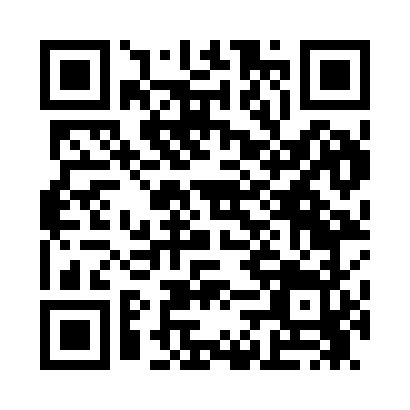 Prayer times for Marshalls, New York, USAMon 1 Jul 2024 - Wed 31 Jul 2024High Latitude Method: Angle Based RulePrayer Calculation Method: Islamic Society of North AmericaAsar Calculation Method: ShafiPrayer times provided by https://www.salahtimes.comDateDayFajrSunriseDhuhrAsrMaghribIsha1Mon3:525:371:135:178:5010:342Tue3:535:371:145:178:5010:343Wed3:545:381:145:178:5010:344Thu3:545:381:145:178:4910:335Fri3:555:391:145:178:4910:326Sat3:565:401:145:178:4910:327Sun3:575:401:145:178:4810:318Mon3:585:411:155:178:4810:309Tue3:595:421:155:178:4810:3010Wed4:005:421:155:178:4710:2911Thu4:025:431:155:178:4710:2812Fri4:035:441:155:178:4610:2713Sat4:045:451:155:178:4510:2614Sun4:055:451:155:178:4510:2515Mon4:065:461:155:178:4410:2416Tue4:085:471:165:178:4410:2317Wed4:095:481:165:178:4310:2218Thu4:105:491:165:178:4210:2119Fri4:115:501:165:168:4110:1920Sat4:135:511:165:168:4010:1821Sun4:145:521:165:168:4010:1722Mon4:165:531:165:168:3910:1623Tue4:175:541:165:168:3810:1424Wed4:185:541:165:158:3710:1325Thu4:205:551:165:158:3610:1126Fri4:215:561:165:158:3510:1027Sat4:235:571:165:148:3410:0828Sun4:245:581:165:148:3310:0729Mon4:255:591:165:148:3210:0530Tue4:276:001:165:138:3110:0431Wed4:286:011:165:138:3010:02